Oznámení
Obec Budčeves jako vlastník pozemku zveřejňuje v souladu s §39 odst. 1 zákona č. 128/2000 Sb., o obcích, ve znění pozdějších předpisůZáměr prodat pozemek č. 839 v k.ú. NečasPozemek č. 839 o rozloze 1129 m2 – trvalý travní porost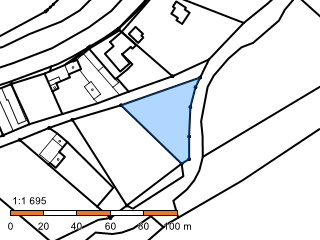 Vyvěšeno: 11.6.2020                                              Mgr. Marek NýčSejmuto:                                                            starosta obce Budčeves                                                            